Resume of Jason Pyne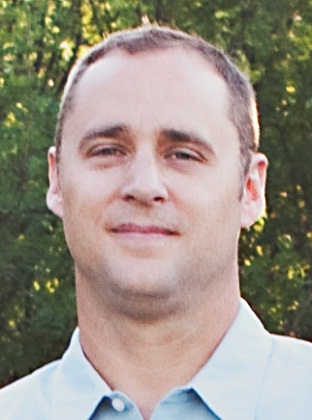 Journeyman Rig TechnicianEmail: mrpyne01@gmail.comPhone: 403 331 2128 (Home)403 634 7963 (Cell)Nationality: CanadianObjective:	To obtain a position as a team-player in a people and safety oriented organization where I can maximize my experience and potential in a challenging environment to achieve success for myself as well as my peers and employer.Major Accomplishments:Acquisition of a Journeyman Certificate as a Rig Technician Level 3Acquisition of a GEDOver 2000 safe work days, as a Driller, without a lost time accident as recorded by the Canadian Association of Oil Drilling Contractors.Worked my way to Rig Manager positions on both, Workover rigs and Drilling rigs.Gained employment with an overseas drilling contractor.  Gaining of a position with an Offshore drilling contractor.Arrived to Barrow Island early in the Western Australia Oil drilling campaign and aided in the drilling of their Mardi B sinusoidal horizontal wells, as well as two water source wells.Completed the Western Australia Oil Campaign.Acquired my Diploma in Drilling from the Government of Australia.Member of the team going forward into the Gorgon Project with Chevron on Barrow Island.In September of 2016 I went back to college to prepare to attend university for an engineering degree.Employment History:July 7, 2014 – June 17 2016:  Paragon OffshoreOperated by: South Atlantic Petroleum (Benin W. Africa)Assistant Rig Manager (Tool Push) Paragon L783 (Jack-up)Responsible for the overall operation, management, and safety of the Mobile Offshore Drilling Unit.Ensure all operations on the rig are carried out in the safest, most efficient and cost effective manner possible, within company standards and procedures.Check the drilling records as completed by the Drill crew and assist the OIM with record keeping for the entire installation.Train and evaluate all members of the drill crew.Assist with the planning, organization and implementation of safety drills.Supervise maintenance and daily care of the rig in cooperation with the maintenance team.Order supplies as needed to ensure the rig is equipped with all the equipment needed to complete its job.  Oversee the Drillers and Assistant Drillers records keeping and preparations for their daily operations.Assist services such as: Fishing, Wireline, Mud Loggers and Mud Engineers with maintaining the hole, documenting operations and well conditions, building and care of the mud and retrieval of pipe in special circumstances.Assist the Drill Site Supervisor in the implementation of directives to drill oil and gas wells in the safest, most efficient and cost effective manner possible.Assist Completion Supervisors in the testing and completion of oil and gas well.November 25, 2012 – July 6, 2014: Ensign International Energy Services Operated by: Chevron (Barrow Island Australia)Night Rig Manager Rig #963 (Automated Drilling Rig 1500 Triple)Management of nightly drilling operations on an Automated Drilling Rig (ADR 1500hp) on Barrow Island.  Ensure the crews are working in a safe, efficient manner, following rules, regulations and guidelines set out by both Ensign and Chevron.Organization of materials transport to and from the Rig location and staging yards, as well as around the location, through the Ensign trucking division.Quality assurance and quality checking of the daily reporting requirements. Ensuring a plan is in place and the crews are continually trained for any well control situation that may arise during the drilling of the well.Working cooperation with Drill Site Managers, to stream line the drilling of the wells and rig operations.Managing the drilling of sinusoidal horizontal wells, HTHP wells, CO2 injection wells and waste water disposal wells.July 2003 – November 2012: Excalibur DrillingOperated by: Multiple Operators (Alberta and Saskatchewan Canada)Relief Rig Manager Rig #3 (Conventional Double)Management of the Daily operations of a conventional “double” drilling rig in Canada.Trouble shooting mechanical deficiencies as they come up and supervising crews in their preventative maintenance.Maintaining an inventory of critical spare parts for the rig.Reporting and filing of the daily reports and activities.Ensuring the rig supervisors and crews were operating in a safe, efficient and controlled manner to maintain safety throughout all aspects of daily operations.Trained and mentored crews in different drilling operations.  Some of these are: use of oil based mud systems (invert), long reach horizontal drilling, running of horizontal frack assemblies, use of turbine mud motors and directional drilling of wells.Aided drillers when they encountered problems such as tight hole, stuck pipe, well control situations or any other situation they may need guidance through.August 1997 – June 2003: Bonus Well Servicing PartnershipOperated by: Various (Canada)Workover Rig Manager/Driller (Workover Rig Single/Double)Documentation and reporting of the daily activities of the rig and related equipment.Assisted Company Representative in the safe workover of new and existing oil and gas wells.Supervising my crew in a safe and professional manner during the daily operations of the rig, which included: work overs of existing wells, stimulation of formations through frack and acidization, logging and perforation of new wells, evaluation of wells, swabbing, snubbing, fishing, abandonment of nonviable wells and the running of down hole tools.Supervised the daily maintenance of the well servicing package.Acquired and implemented permits for the safe transport of the rig between locations.Education:Southern Alberta Institute of Technology (SAIT):  Certificate	Journeyman Rig Technician Level 3 (2008)Lethbridge College:	GED (2009)Government of Australia:	Diploma in Drilling (2014)Training and Certificates:IWCF – Supervisor levelIADC – Supervisor/SubseaDriller – 6 yearsWorkover Driller – 4 yearsDerrickman – 2 yearAdvanced Fire trainingH2S AliveST. John Ambulance – Standard First Aid – Level A CPR & AEDFall Rescue for Rig WorkFall Protection for Rig WorkWarden and Building EvacuationConfined Space Rescue/Entrant/Attendant supervisor including Lock out Tag outEnter and Work in Confined SpacePermit to Work Authority – Rev 3Working at HeightsE colours - Diploma in drilling  ( Australia )Loader OperationShell approved HUET – METS model 5Elevated Work Platform LicenseInternational Safety Management Code AwarenessSEMS Awareness for OffshoreUS Coast Guard Approved First Aid and CPRUS Coast Guard Approved Basic Fire FightingUS Coast Guard Approved Personal Safety and Social ResponsibilitiesUS Coast Guard Approved Personal Survival TechniquesRig Pass / Safe Gulf / Safe LandMARPOL Standards TrainingGas TestingSkills:Exceptional leadership skills developed through 20 years of supervising people.Great organizational skillsMotivationalMechanically inclinedAdaptability to a fast paced and ever changing work environment based on experienceExcellent communication skillsHigh aptitude for learning and problem solvingGoal & safety orientedProficient computer literacyPeople Oriented References:Richard AdamsonLeader Engineering, Drill Site Manager  richardatbirches@btinternet.comTony Bastiaansen, P. Eng.General Manager Bosspac Engineering and Technologytony@bosspac.comPH: 403-809-9088 (Canada)Chad OlsonNabors Drilling, Rig Managerchad.olson@nabors.comPH: 403-589-5426 (Canada)